Publicado en Madrid el 02/03/2023 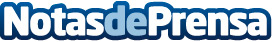 La primera baliza V16 conectada y ecológica que aporta seguridad y protege el medioambienteLa empresa Erum Vial presenta la innovadora baliza conectada PF Led ONE V16 ECO, fabricada con plástico reciclado, que se caracteriza por la seguridad que ofrece su iluminación y su conectividad con la plataforma DGT 3.0, y ahora, además, por su compromiso con el cuidado del medio ambiente
Datos de contacto:PF SEGURIDAD VIAL. 919 030 292Nota de prensa publicada en: https://www.notasdeprensa.es/la-primera-baliza-v16-conectada-y-ecologica Categorias: Nacional Automovilismo Ecología Ciberseguridad Industria Automotriz http://www.notasdeprensa.es